维普论文检测系统机构版快速使用手册一、登陆登陆网址：http://vpcs.cqvip.com/organ/lib/jcnuaa学院入口教师账号：工号    初始密码：123456。登陆成功后先修改密码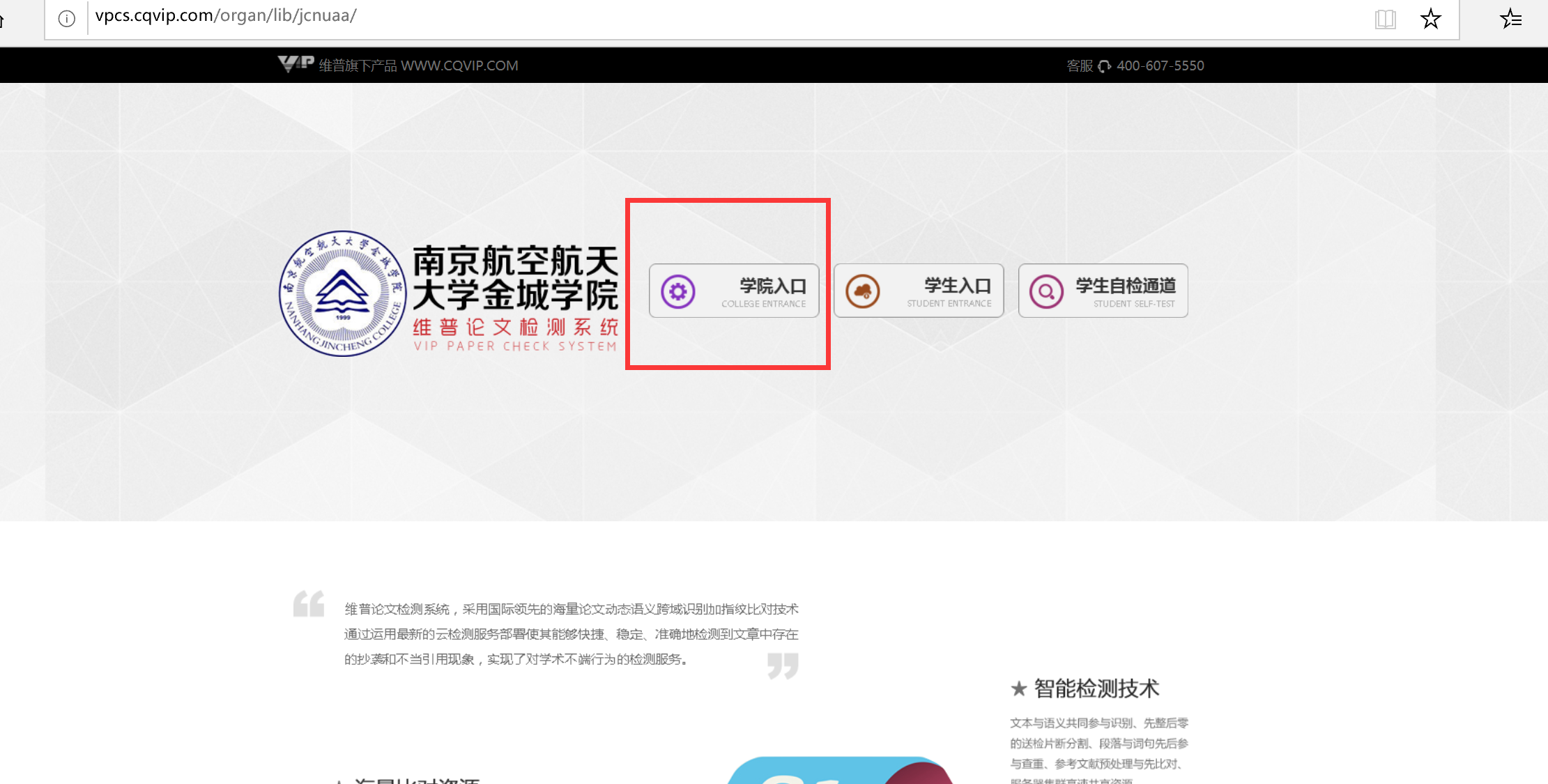 二、基本操作：在账号管理——下级账号管理里可将学生密码重置未初始密码：123456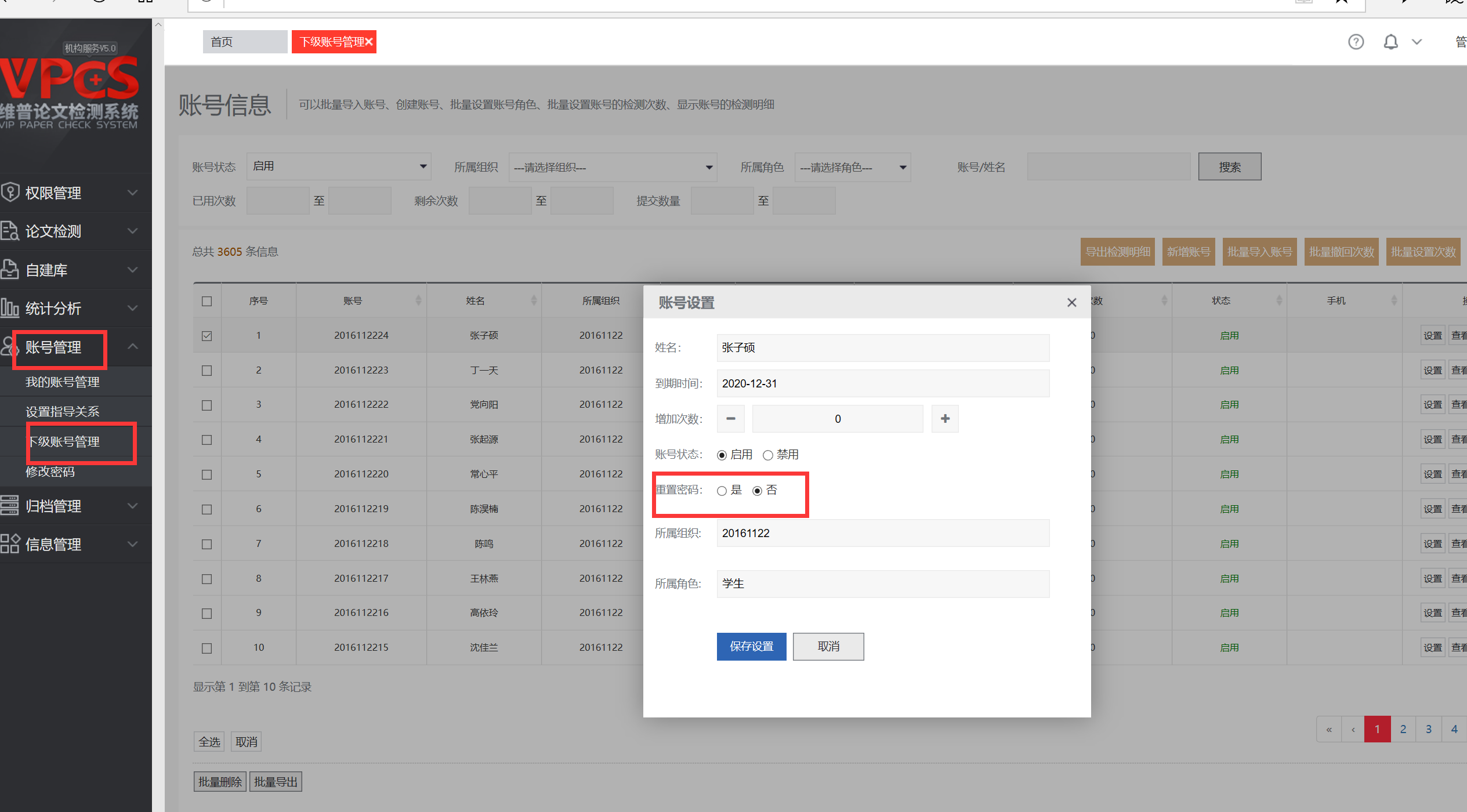 在账号管理——下级账号管理里可给学生添加次数，新增学生账号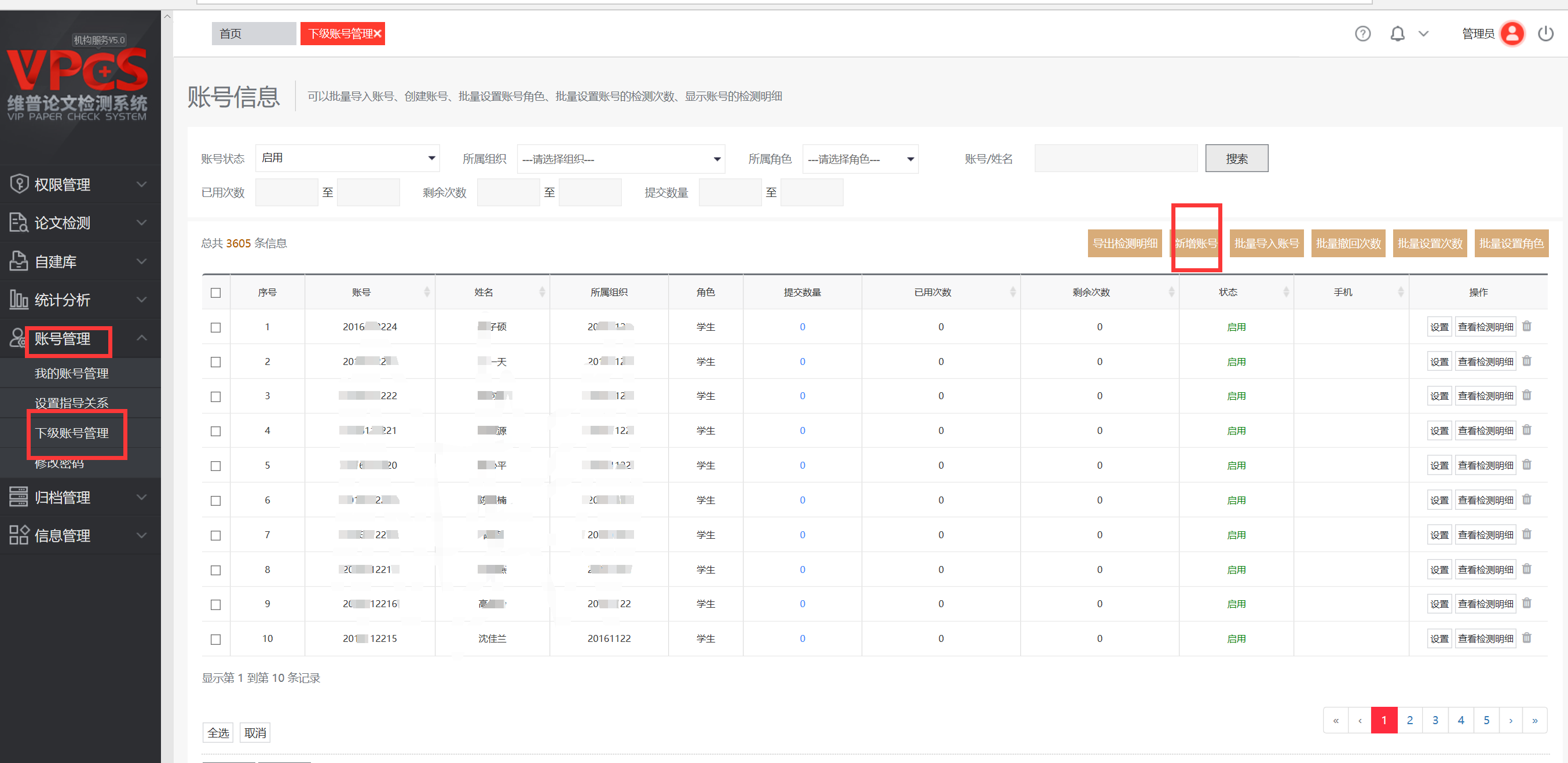 在论文检测-检测报告里，可以查看到所在组织的学生查重情况，可以导出检测报告、原文、报表。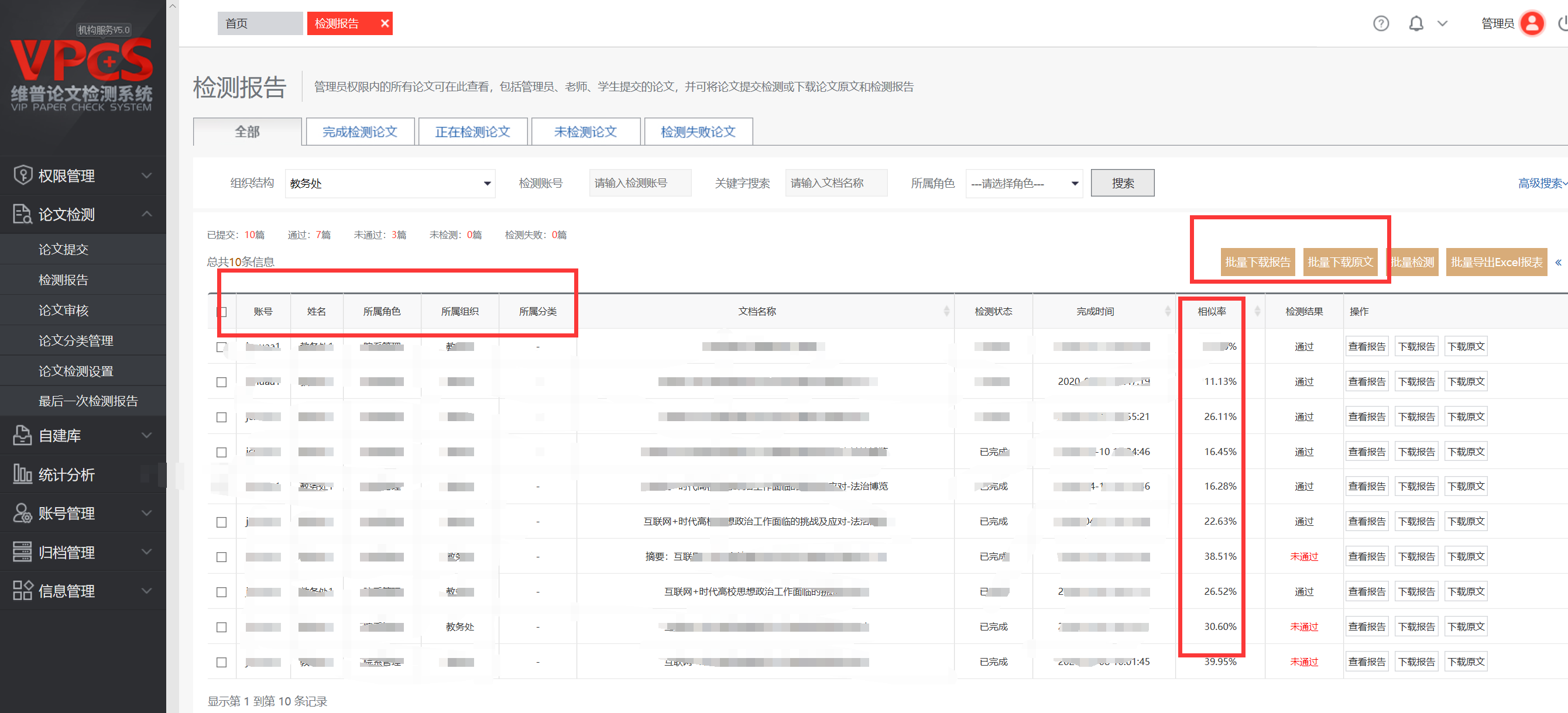 三、修改密码：点击账号管理—修改密码即可完成密码修改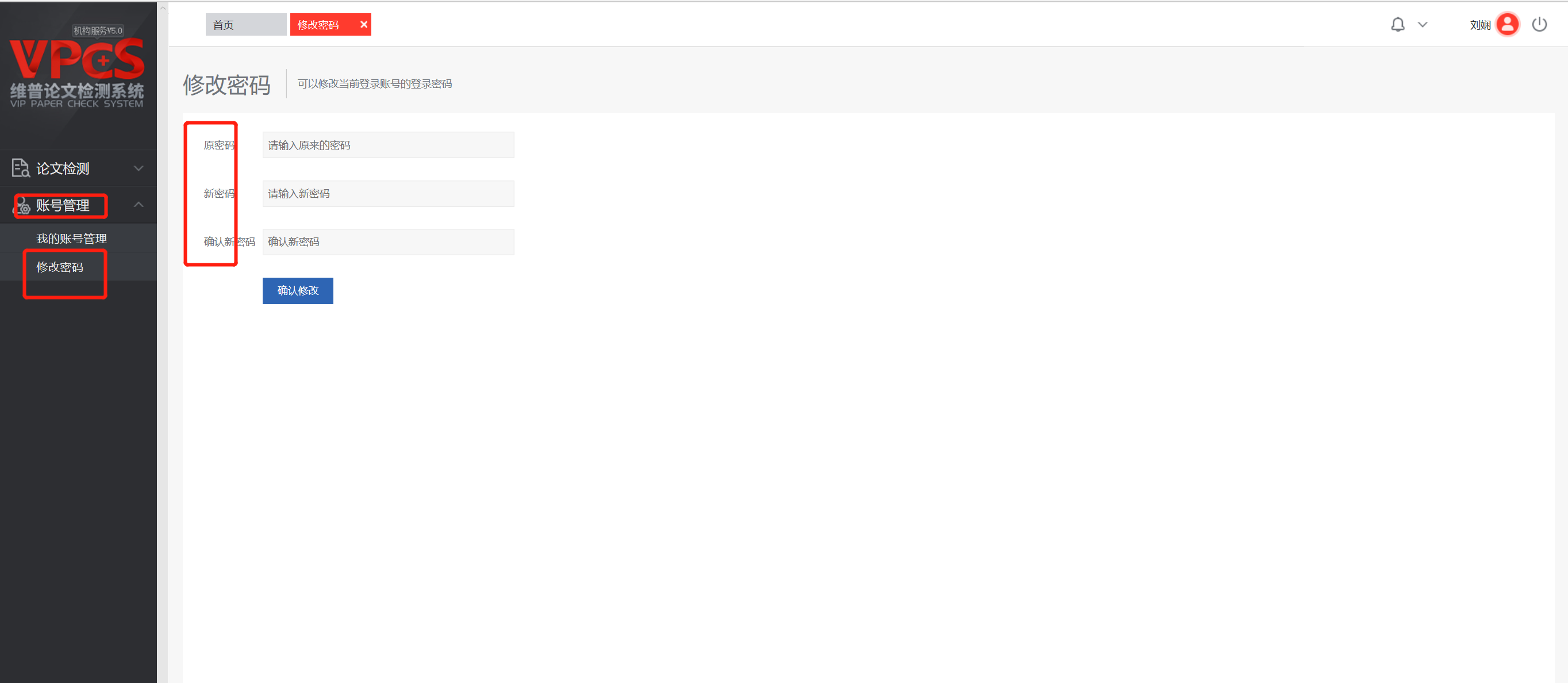 